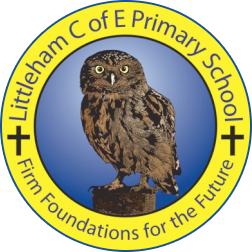 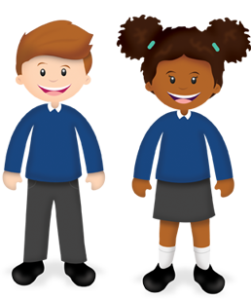 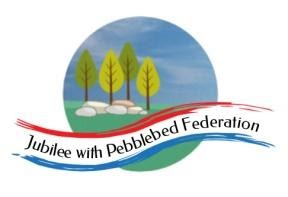 Year:Wk beg:Lesson OneLesson TwoLesson ThreeLesson FourMondayReadingRead library book or allocated bug club booksEnglishhttps://www.bbc.co.uk/bitesize/topics/zpccwmn/articles/zpyhtycMathshttps://classroom.thenational.academy/lessons/recalling-the-3-times-table-c8tp4dHistoryhttps://www.bbc.co.uk/bitesize/topics/z82hsbk/articles/z8bkwmnTuesdaySpellinghttps://classroom.thenational.academy/lessons/to-investigate-suffixes-y-suffix-cmu36rEnglishhttps://www.bbc.co.uk/bitesize/topics/zkgcwmn/articles/zk8qnrdMathshttps://classroom.thenational.academy/lessons/recalling-the-4-times-table-cmt64eREhttps://www.youtube.com/watch?v=yHKFvxgQOFIWednesdayHandwritinghttps://www.youtube.com/watch?v=2NQ6uS8blwYEnglishhttps://www.bbc.co.uk/bitesize/topics/zpccwmn/articles/zwmt4qtMathshttps://classroom.thenational.academy/lessons/using-arrays-to-represent-the-3-and-4-times-tables-6xk38rPEhttps://www.youtube.com/watch?v=h3DSYn2jIKEThursdayReadingRead library book or allocated bug club booksEnglishhttps://www.bbc.co.uk/bitesize/topics/zpccwmn/articles/zqmkh39Mathshttps://classroom.thenational.academy/lessons/understanding-multiplication-can-be-completed-in-any-order-68rp6cSciencehttps://www.bbc.co.uk/bitesize/topics/zy66fg8/articles/zx4ktv4FridayReadingRead library book or allocated bug club booksEnglishhttps://www.bbc.co.uk/bitesize/topics/zpccwmn/articles/z8mqsrdMathshttps://classroom.thenational.academy/lessons/using-bar-models-to-represent-known-times-tables-6tj62eGeographyhttps://classroom.thenational.academy/lessons/what-is-the-geography-of-england-69j3at